 DEPARTAMENTO: IDENTIFICAÇÃO DA DISCIPLINA:   EMENTA:   PROGRAMA:BIBLIOGRAFIA: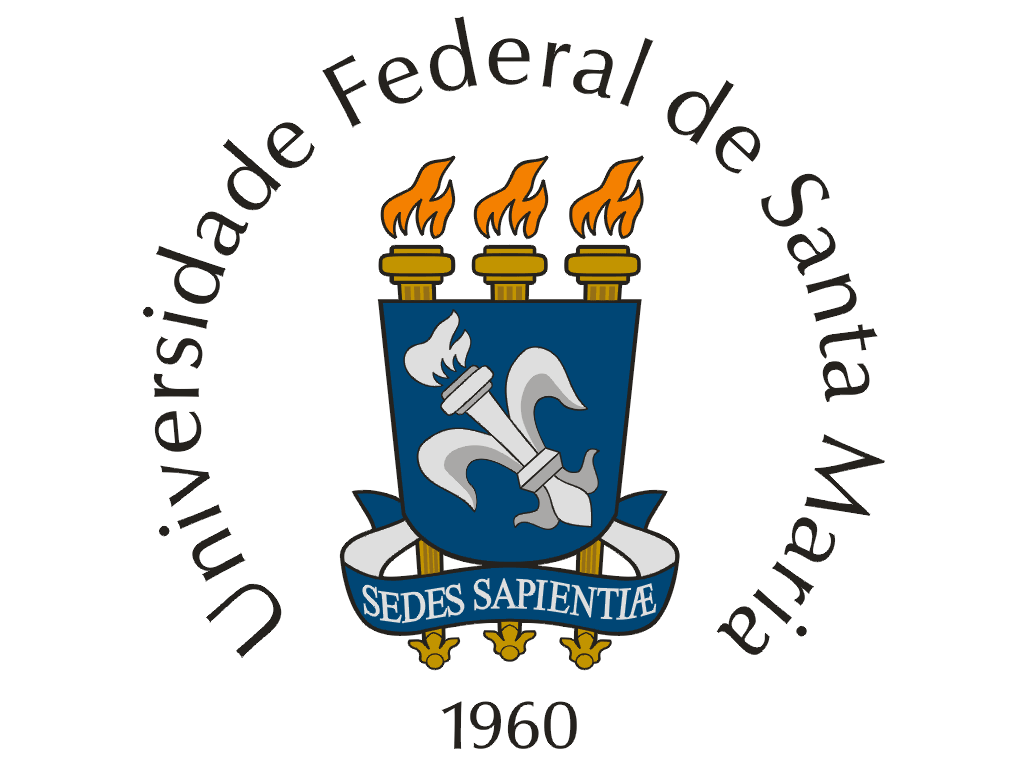 UNIVERSIDADE FEDERAL DE SANTA MARIAPROGRAMA DE DISCIPLINAQUÍMICACÓDIGONOME (CARGA HORÁRIA - CRÉDITOS)CARÁTERQMC1820Físico-Química Avançada II (45-3)EletivaO aluno deve conhecer os princípios fundamentais da físico-química: termodinâmica, equilíbrio entre fases, e estrutura atômica e molecular. TÍTULO E DISCRIMINAÇÃO DAS UNIDADESUNIDADE 1 - TERMODINÂMICA1.1 – Propriedades de gases
1.2 - Leis da termodinâmica
1.3 - Entalpia e entropia de Processos Químicos e Físicos
1.4 - Energias Livres de Gibbs e Helmholtz
1.5 - Potencial químico
1.6 - Equilíbrio químico UNIDADE 2 - EQUILÍBRIO ENTRE FASES2.1 - Dissoluções de gases em líquidos2.2 - Solubilidade de gases em soluções aquosas- Lei de Raoult2.3 - Equilíbrio de fases: sistemas com 1 componente, sistemas com 2 componentes e sistemas com 3 componentesUNIDADE 3 - ESTRUTURA ATÔMICA E MOLECULAR3.1 - Princípios de mecânica quântica
3.2 - Estrutura de átomos hidrogenóides e multieletrônicos
3.3 - Teoria de ligação de valência e de orbital molecular
3.4 - Orbitais moleculares em sistemas poliatômicos 
3.5 - Simetria molecular3.6 - Cálculos de orbitais moleculares numéricosBIBLIOGRAFIA BÁSICA E COMPLEMENTARBIBLIOGRAFIA BÁSICA E COMPLEMENTARBIBLIOGRAFIA BÁSICA E COMPLEMENTARATKINS, P. W.; Physical Chemistry, 6th Ed., Oxford University Press, Oxford, 1994.CASTELLAN, G. W.; Fundamentos de Físico-Química, 1ª Ed., LTC, Rio de Janeiro, 1996.BUNGE, A. V.; Introdução à Química Quântica, Edgard Blücher Ltda, São Paulo, 1977.MOORE, W. J.; Físico-Química, 4ª Ed., Vol. 1 e 2, Edgard Blücher Ltda, São Paulo, 1976.PILLA, L.; Físico Química, Vol. 1 e 2, Edgard Blücher Ltda, São Paulo, 1979.Artigos científicos recentes sobre o tema publicados em periódicos da área. ATKINS, P. W.; Physical Chemistry, 6th Ed., Oxford University Press, Oxford, 1994.CASTELLAN, G. W.; Fundamentos de Físico-Química, 1ª Ed., LTC, Rio de Janeiro, 1996.BUNGE, A. V.; Introdução à Química Quântica, Edgard Blücher Ltda, São Paulo, 1977.MOORE, W. J.; Físico-Química, 4ª Ed., Vol. 1 e 2, Edgard Blücher Ltda, São Paulo, 1976.PILLA, L.; Físico Química, Vol. 1 e 2, Edgard Blücher Ltda, São Paulo, 1979.Artigos científicos recentes sobre o tema publicados em periódicos da área. ATKINS, P. W.; Physical Chemistry, 6th Ed., Oxford University Press, Oxford, 1994.CASTELLAN, G. W.; Fundamentos de Físico-Química, 1ª Ed., LTC, Rio de Janeiro, 1996.BUNGE, A. V.; Introdução à Química Quântica, Edgard Blücher Ltda, São Paulo, 1977.MOORE, W. J.; Físico-Química, 4ª Ed., Vol. 1 e 2, Edgard Blücher Ltda, São Paulo, 1976.PILLA, L.; Físico Química, Vol. 1 e 2, Edgard Blücher Ltda, São Paulo, 1979.Artigos científicos recentes sobre o tema publicados em periódicos da área. Data: ____/____/____                     ______________________                       Coordenador do CursoData: ____/____/____                     ______________________                       Coordenador do CursoData: ____/____/____                ___________________________                     Chefe do Departamento